Českomoravská kynologická unie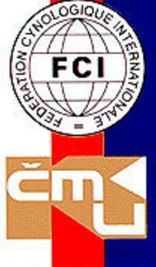 Dostihová a coursingová komiseZpráva o dostihuTento zápis odešle pořadatel nejpozději do 7 dnů po konání dostihu na DaCK: dack@cmku.cz */ Zakroužkujte, případně doplňte Kontrolu dráhy provedl: (rozhodčí, pořadatel) ……………………………………………………………………………………   Diskvalifikace, vyloučeníPoznámky k průběhu závodu:--------------------------------------------------Rozhodčí – podpisy PořadatelMísto konáníDatumVedoucí závoduDruh závodu */bodovacímezinárodnímistrovstvíspeciálníDruh závodu */Rozhodčí JménoPosuzované plemeno/ střídání1.2.3.Dráhový pozorovatelJménoPosuzované plemeno/ střídání1.2.3.4.JménoPlemena / střídáníStartérCílObsluha navijákuJméno psaDISQ / DISM